Weekly SnapshotWeek of September 10, 2018Vocabulary“Growing Together”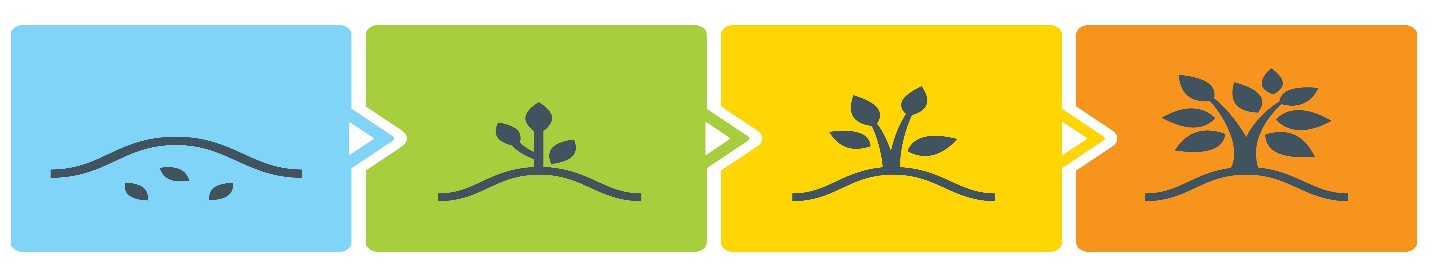 angry– to be mad at someone or somethingchange- something new and differentcurious- wanting to know more about somethingimmigrant- person who comes to live in a new countrylearn- to know about a subject by studying or practicing itleave- to go awayordinary-a thing that is plainstrange-not familiarVocabulary“The Challenge”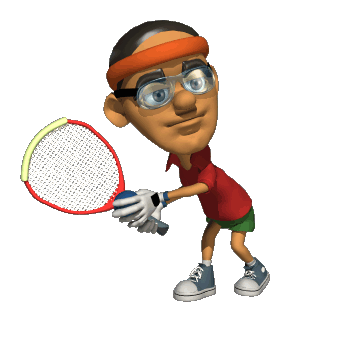 approach–to come toward someone or somethingassume- to guess something to be trueawkward- feels nervous or clumsyencourage- you give them hope that they can do somethingnotice- to see or hear itpractice- to do something in order to become better at itweight- heavy object used for exerciseattention-listen to what someone says or watch what they doMonday, September 10, 2018Learning StrategiesMindfulness MondayMorning Meeting The Five Point Scale6th Grade Weekly Selection:  “Growing Together”Introduction:  VocabularyActivating Prior KnowledgeFocus on Genre-Personal NarrativeRead Aloud and Discuss Elements-Narrator, compare and contrastHomework-Academic Vocabulary Review7th & 8th Grade Weekly Selection:  “The Challenge”Introduction:  VocabularyActivating Prior KnowledgeFocus on Genre-Short StoryRead Aloud and Discuss Elements- PlotHomework-Academic VocabularyTuesday, September 11, 2018 Learning StrategiesTalk About it TuesdayBegin Unit:  Classroom Expectations6th Grade Weekly Selection:  “Growing Together”Review Vocabulary & HomeworkAudio of StoryGrammar- Organization of Ideas & Context CluesHomework-none7th & 8th Grade Weekly Selection:  “The Challenge”Review Vocabulary & HomeworkAudio of StoryAnalyze Plot (climax, complication, conflict, rising & falling action)Grammar- Pronouns as SubjectsHomework- Selection ReviewWednesday, September 12, 2018Learning StrategiesWork on It Wednesday- Conference & ChatPlease check with your child about missing assignments and grades below C6th Grade Weekly Selection:  “Growing Together”Literacy Analysis Reading Strategies- Point of view and Context CluesHomework: study vocabulary7th  & 8th Grade Weekly Selection:  “The Challenge”Literacy Analysis Reading Strategies-Analyze elements of fiction ( plat, character & setting)Homework: pg. 41 – Synonym ScaleThursday, September 13, 2018Learning StrategiesThink About it ThursdayPre-Assessment-Growth Mindset6th Grade Weekly Selection:  “Growing Together”Paired Reading of TextGrade Level Reading Comprehension or PhonicsHomework: Review Vocabulary7th & 8th  Grade Weekly Selection:  “The Challenge”Paired Reading of TextGrade Level Reading Comprehension Homework: Academic Vocabulary ReviewFriday, September 14, 2018Learning StrategiesPreferred and Non-Preferred GroupingSTEM Day- HOW LONG CAN I MAKE A PAPER CHAIN?6th, 7th , & 8th  Grade Weekly SelectionReading TestWriting Assessment ( not graded- beginning work sample)Grade Level Fluency Check